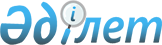 Қазақстан Республикасы Ауыл шаруашылығы министрлігінің жекелеген мемлекеттік мекемелерін құру туралыҚазақстан Республикасы Үкіметінің Қаулысы 2003 жылғы 15 қаңтар N 19

      Қазақстан Республикасы Азаматтық кодексінің (Жалпы бөлім) 105-бабына сәйкес Қазақстан Республикасының Үкіметі қаулы етеді:



      1. Қазақстан Республикасы Ауыл шаруашылығы министрлігінің мынадай мемлекеттік мекемелері құрылсын: 

      1) "Республикалық фитосанитарлық диагностика және болжамдар әдістемелік орталығы"; 

      2) алып тасталды - ҚР Үкіметінің 13.11.2015 № 911 қаулысымен.

      Ескерту. 1-тармаққа өзгеріс енгізілді - ҚР Үкіметінің 13.11.2015 № 911 қаулысымен.



      2. Қазақстан Республикасының Ауыл шаруашылығы министрлігі заңнамада белгіленген тәртіппен осы қаулыдан туындайтын қажетті шараларды қабылдасын. 



      3. Күші жойылды - ҚР Үкіметінің 2004.06.01. N 604 қаулысымен.



      4. Осы қаулы 2003 жылғы 1 қаңтардан бастап күшіне енеді.       Қазақстан Республикасының

      Премьер-Министрі
					© 2012. Қазақстан Республикасы Әділет министрлігінің «Қазақстан Республикасының Заңнама және құқықтық ақпарат институты» ШЖҚ РМК
				